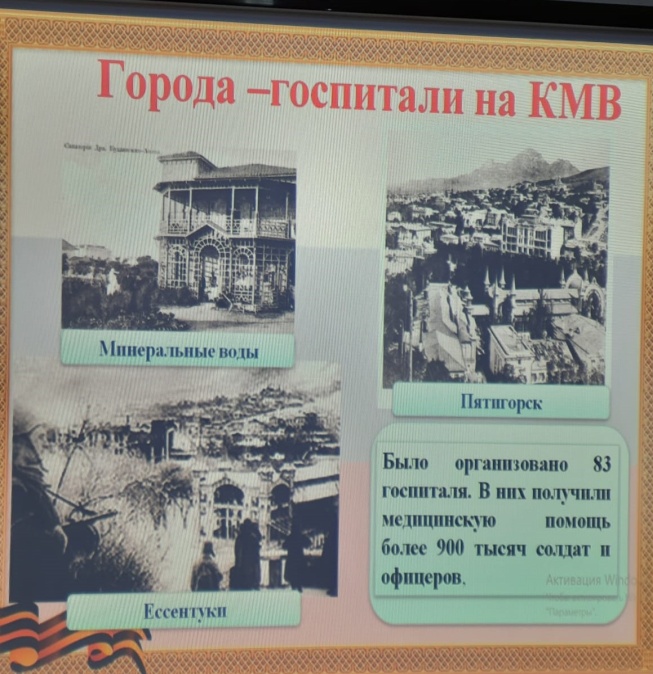 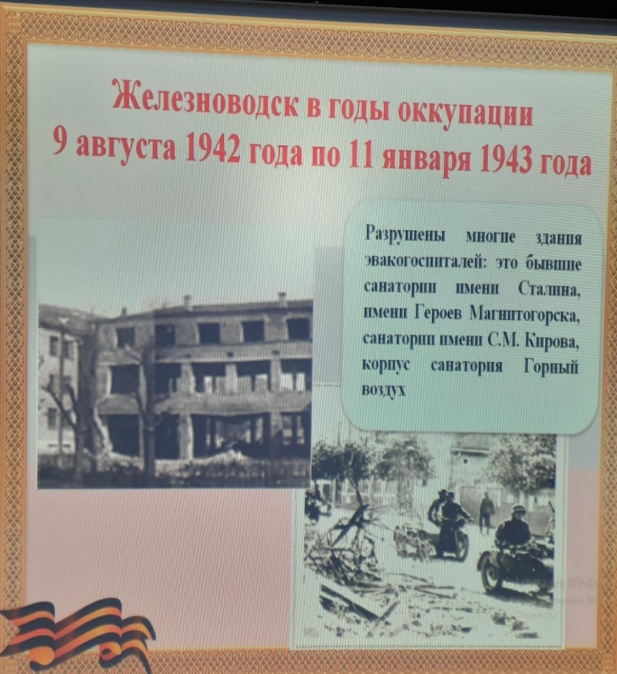 	В рамках деятельности Ученического совета «Школьная страна» во второй декаде января 2023 года было проведено внеклассное патриотическое  мероприятие, посвящённое 80-летию  освобождения города Железноводска от немецко-фашистских захватчиков. 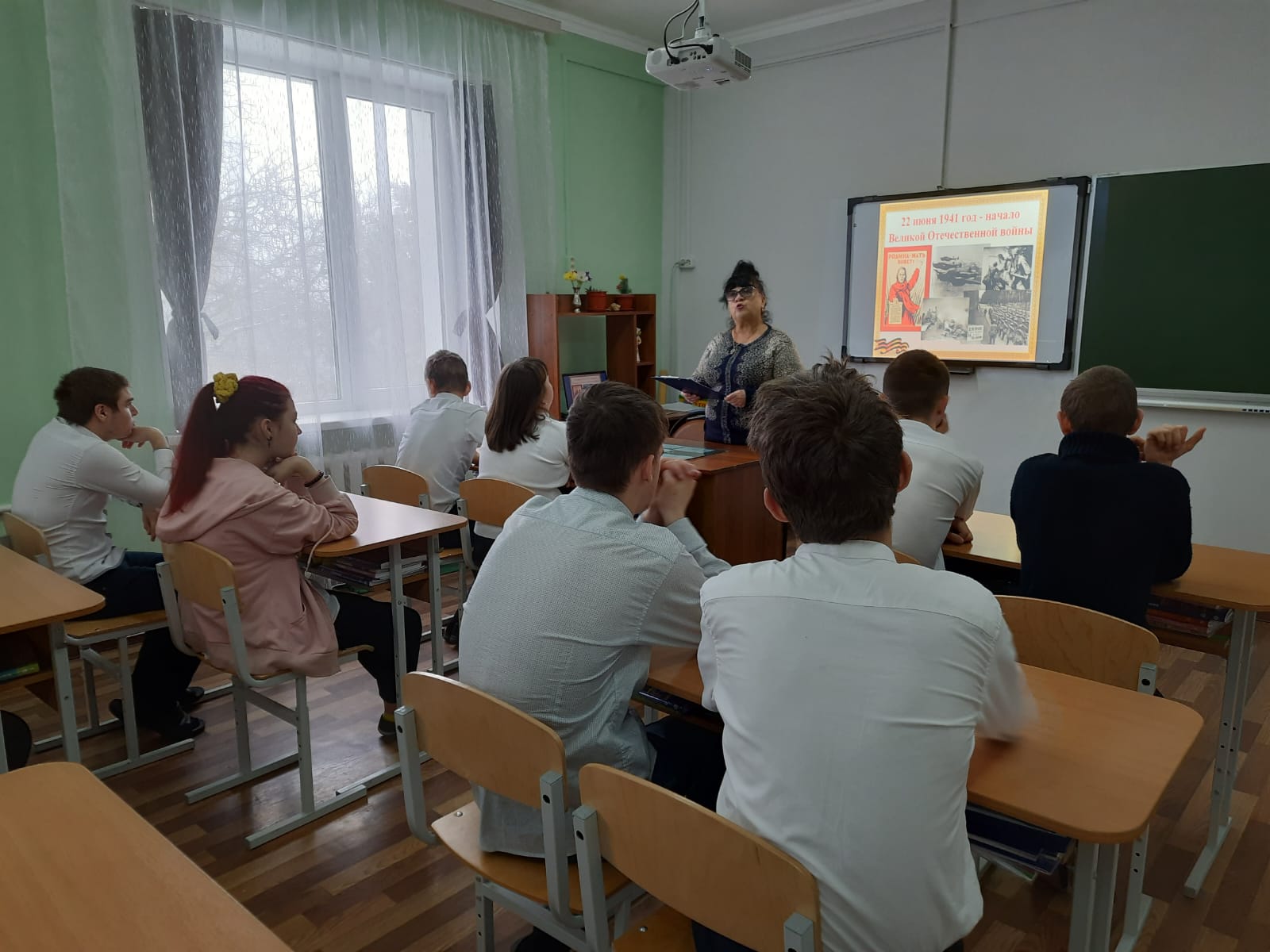 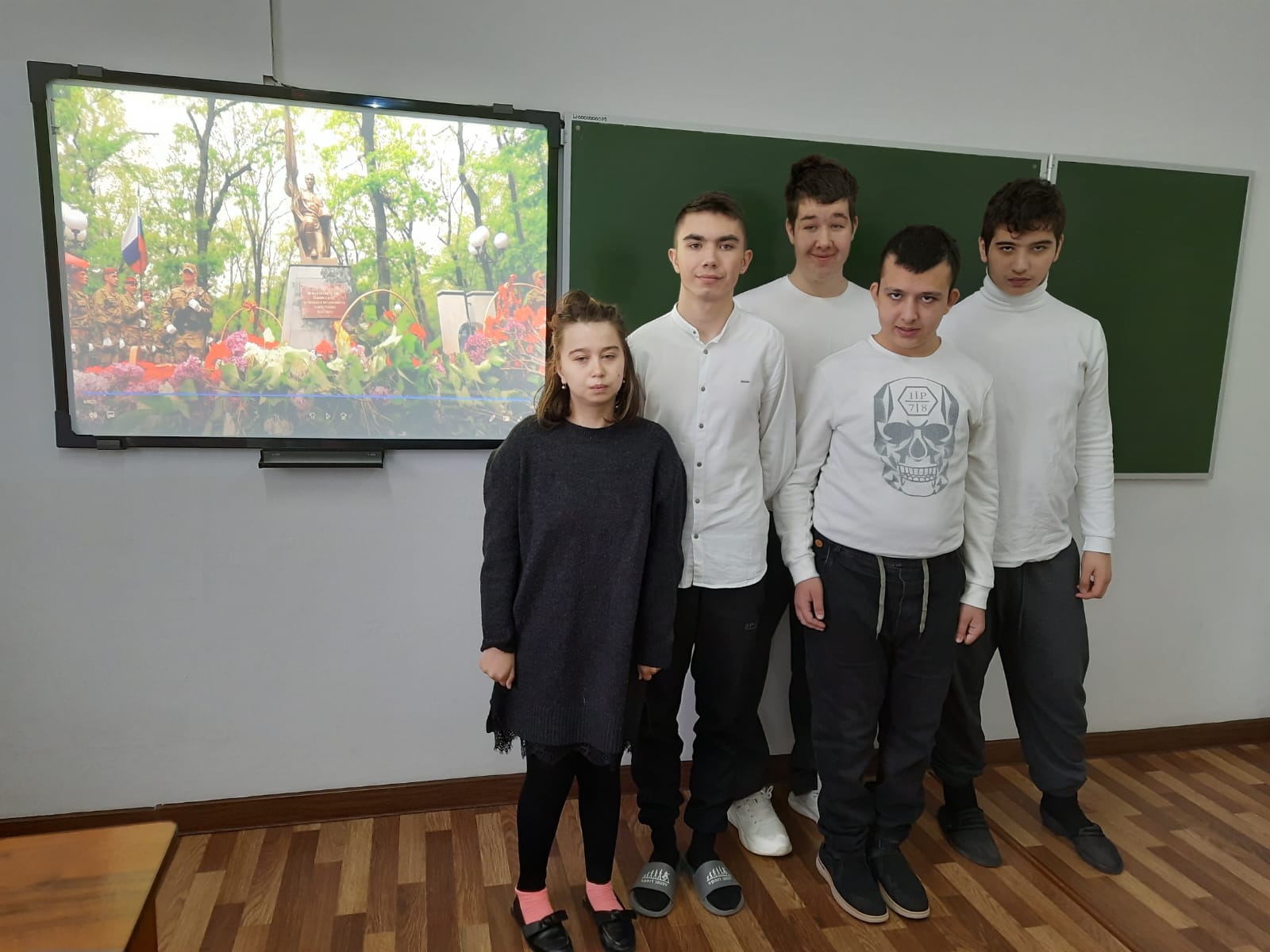 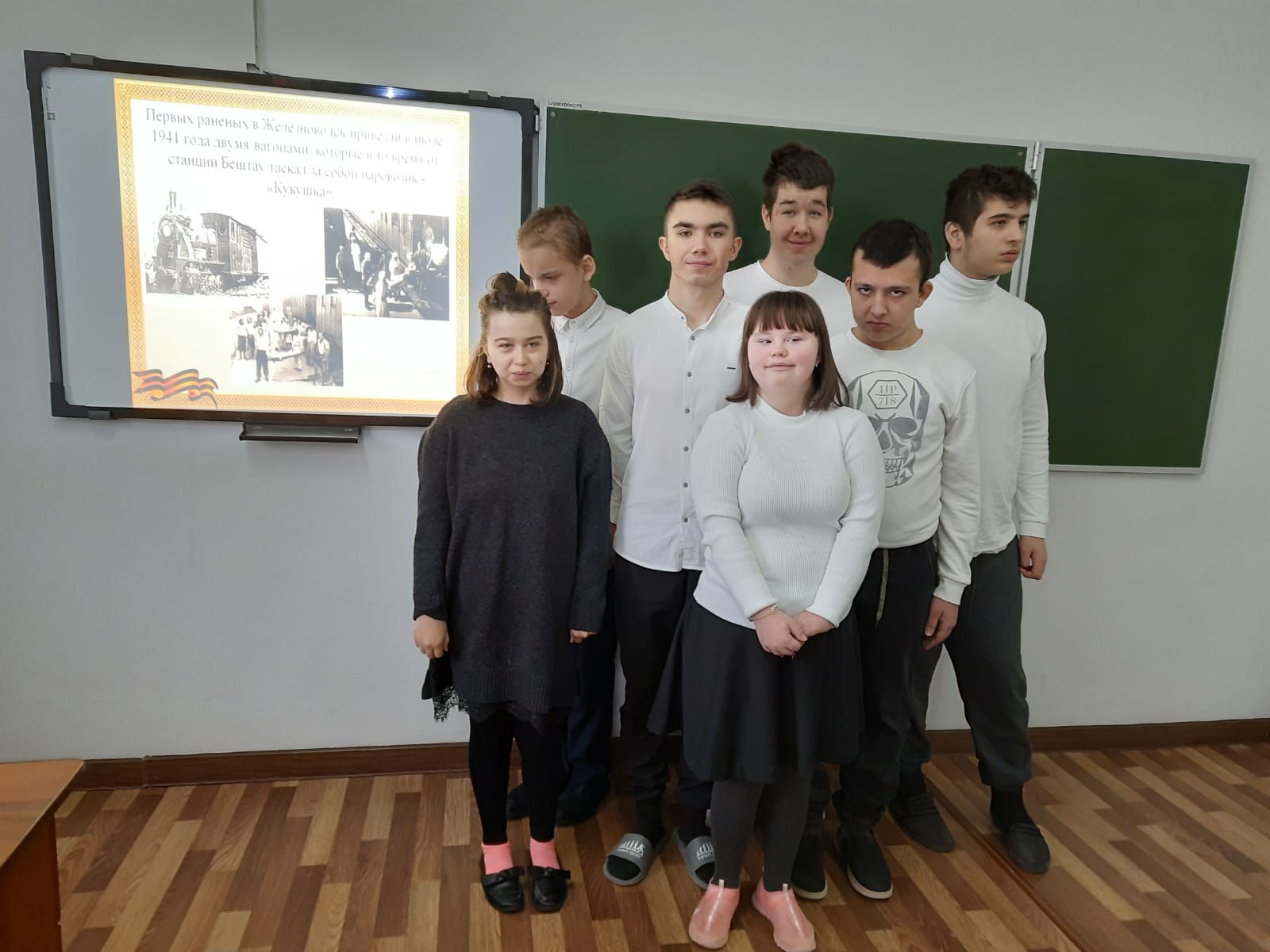 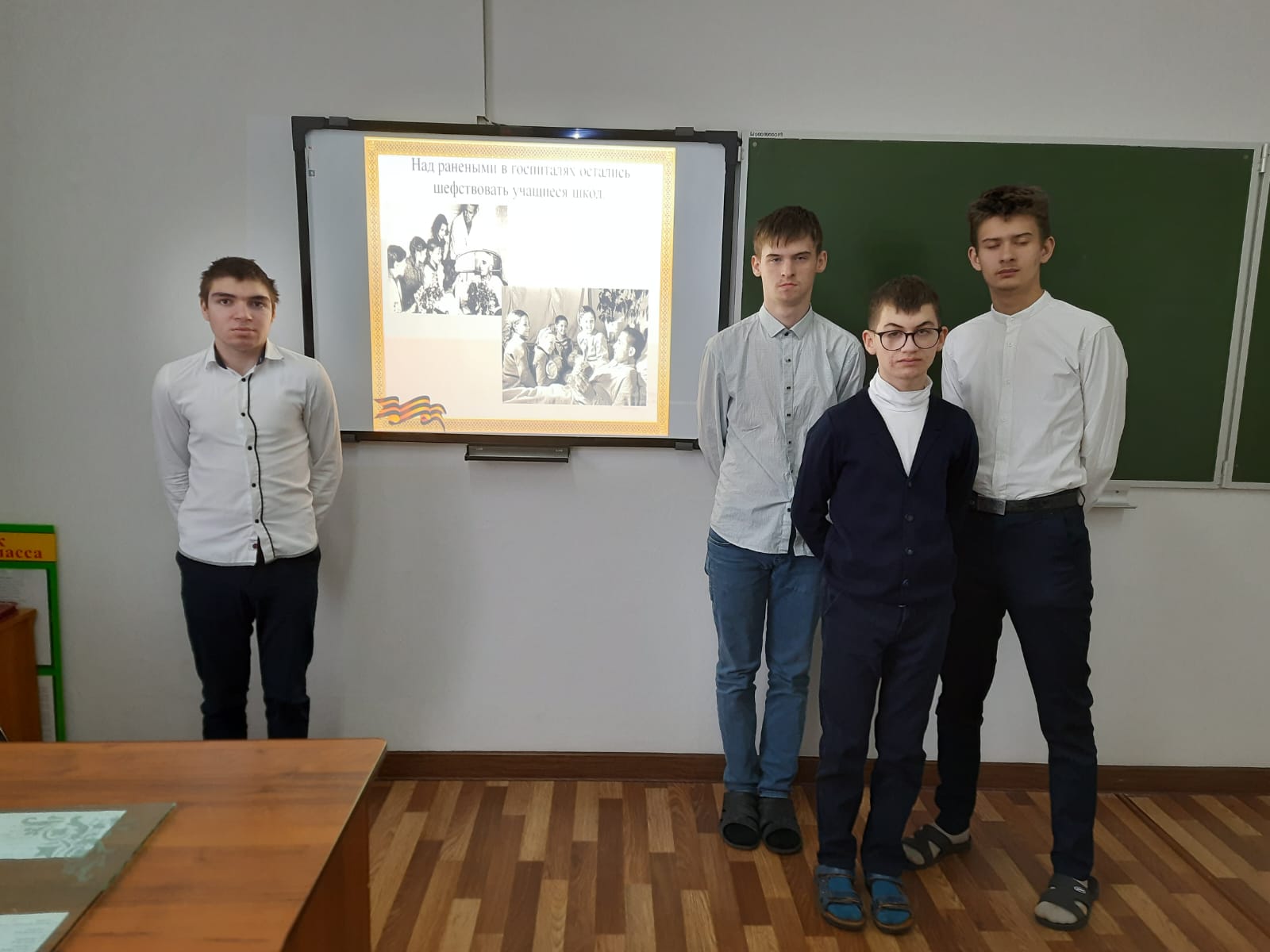 